ПОСТАНОВЛЕНИЕ                                                                    JОПс.ЯконурОб утверждении Муниципальной программы«Формирование современной городской среды муниципального образования «Яконурскоесельское поселение» на 2018-2022 годы»Руководствуясь статьей 179 Бюджетного кодекса Российской Федерации, Постановлением Правительства Российской Федерации от 10.02.2017г. №169 «Об утверждении Правил предоставления и распределения субсидий из федерального бюджета бюджетам субъектов Российской Федерации на поддержку государственных программ субъектов Российской Федерации и муниципальных программ формирования современной городской среды», Уставом Яконурского сельского поселения», постановляет:1. Утвердить прилагаемую муниципальную программу муниципального образования «Формирование современной городской среды муниципального образования «Яконурское сельское поселение» на 2018-2022 годы».2. Опубликовать данное постановление на официальном сайте сельской администрации Яконурского сельского поселения.3. Контроль за выполнением настоящего постановления оставляю за собой.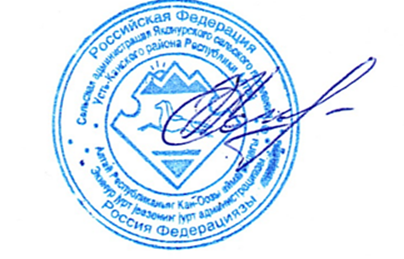 Глава Яконурскогосельского поселения                                                    Э.А. КокпоевУтвержденаПостановлениемГлавы Яконурского сельского поселения                                                                                                от «10» января 2018 г. №  1МУНИЦИПАЛЬНАЯ ПРОГРАММА«ФОРМИРОВАНИЕ СОВРЕМЕННОЙ ГОРОДСКОЙ СРЕДЫ МУНИЦИПАЛЬНОГООБРАЗОВАНИЯ «ЯКОНУРСКОЕ СЕЛЬСКОЕ ПОСЕЛЕНИЕ»НА 2018-2022 ГОДЫ»I. Характеристика текущего состояния сектора благоустройствав муниципальном образовании «Яконурское сельское поселение»Муниципальное образование  Яконурское сельское поселение расположено в восточной части Усть-Канского района. Общая площадь муниципального образования – 347 кв. км. По площади занимает 9-е место в районе. На 1 человека приходится 13,7 м2. По населению занимает 2-е место в районе 2010 человек. Средний состав в семье 3 человека. В селе числится 554 домашних хозяйств. Анализ сферы благоустройства в муниципальном образовании «Яконурское сельское поселение» (далее - муниципальное образование) за 3 года, предшествующих году начала реализации настоящей муниципальной программы:В 2015 году к празднованию 70-летней годовщины Победы в Великой Отечественной войне проведен текущий ремонт парка Победы на сумму 200 тыс.руб., также были приобретены баннеры и плиты. Ремонт дорог. Буртовка свалки.В 2016 году, проведено ремонт дорог ул.Новая, ул.Школьная на сумму 400 тыс.руб. Изготовление и установление дорожных знаков 60 тыс.руб.В 2017 году выполнен обустройство наружного освещения (пешеходные переходы) по ул.Улагашева, и ул.Агина. 150 тыс.руб. Обустройство площадки для игры городки 115 тыс.руб. Ремонт и покраска огради и трибуны стадиона 50 тыс.руб. Капитальный ремонт моста по ул. Мира и ул. Гагарина 140 тыс.руб. Ремонт здания администрации 430 тыс.руб. Оформление права собственности на здание библиотеки, СДК, нового здания администрации, земельного участка для размещения скотомогильника и кладбища. Ремонт дорог 200 тыс. руб.Ежегодно проводятся следующие работы по благоустройству:- ремонт и содержание объектов уличного освещения;- текущий ремонт дорог общего пользования с.Яконур;- текущий ремонт и уборка территории мемориала ВОВ;- буртовка, уборка территории свалки и центральной части с.Яконур-ремонт нового здания администрации.Характеристика текущего состояния сферы благоустройства в муниципальном образовании:Количество и площадь благоустроенных дворовых территорий (полностью освещенных, оборудованных местами для проведения досуга и отдыха разными группами населения (спортивные площадки, детские площадки и т.д.), малыми архитектурными формами):На территории муниципального образования проживают 570 семей. Общая площадь жилого фонда составляет 29757 кв.м.32 двухкомнатных домов общей площадью 2788,6 кв.м., в них проживают- 156 человек.Количество полностью благоустроенных территорий - 0 двухквартирных домов, Доля благоустроенных дворовых территорий двухквартирных домов от общего количества дворовых территорий двухквартирных домов: 0%. Вся территория двухквартирных домов нуждается в благоустройстве.Охват населения благоустроенными дворовыми территориями (доля населения, проживающего в жилом фонде с благоустроенными дворовыми территориями, от общей численности населения муниципального образования субъекта Российской Федерации): 0 человека, 0%.Количество и площадь общественных территорий (парки, скверы, набережные и т.д.): по состоянию на 31 декабря 2017 года в муниципальном образовании площадь общественных территорий составляла 78,539 кв.м. Площадь общественных территорий включает в себя:- Центральная площадь  с.Яконур  - 70120 кв. м;- детские площадки – 1200 кв. м;- парк отдыха по ул.Кудачина – 1700 кв. м;- парк Победы – 4200 .кв. м;- памятник  - 19,4 кв. м;- кладбища -1300 кв. м.Доля и площадь благоустроенных общественных территорий от общего количества таких территорий составляет 6,8% или 5419  кв. м.Доля и площадь общественных территорий, нуждающихся в благоустройстве, от общего количества таких территорий составляет 93,1%, или 73120 кв. м.Площадь благоустроенных общественных территорий, приходящихся на 1 жителя муниципального образования:Учитывая, что на 31 декабря 2017 года численность населения муниципального образования составила 2010 человек, площадь благоустроенных общественных территорий, приходящихся на 1 жителя, составляет 0,37 кв. м.II. Описание приоритетов муниципальной политики в сфереблагоустройства, формулировка целей и постановказадач муниципальной программыПриоритетами муниципальной политики в сфере благоустройства территории муниципального образования являются:- повышение комфортности условий проживания граждан;- благоустройство территорий.Цель программы: - повышение уровня благоустройства территории муниципального образования «Яконурское сельское поселение»Для достижения этой цели предлагается выполнить задачи по ремонту и инвентаризации территории кладбища, строительство нового полигона ТБО, благоустройству центральной части села, а также мест массового пребывания населения входящих в перечень минимальных и дополнительных видов работ в соответствии с правилами предоставления и распределения субсидий из федерального бюджета.Благоустройство общественных мест понимается как совокупность мероприятий, направленных на создание и поддержание функционально, экологически и эстетически организованной городской среды, включающей:        -  архитектурно-планировочную организацию территории (ремонт пешеходных дорожек, благоустройство и техническое оснащение площадок - детских);       - реконструкцию, озеленение (посадку деревьев и кустарников с организацией ландшафтных групп, устройство и ремонт газонов и цветников);освещение территорий при наличии технической возможности;       - размещение малых архитектурных форм и объектов (скамеек, оборудования спортивно-игровых площадок, ограждений и прочего).-ремонт и уборка территории кладбища и строительство полигона ТБОЗадачи программы:- повышение уровня благоустройства дворовых территорий муниципального образования «Яконурское сельское поселение»- повышение уровня благоустройства общественных территорий муниципального «Яконурское сельское поселение»- повышение уровня вовлеченности граждан, организаций в реализацию мероприятий по благоустройству территорий муниципального образования «Яконурское сельское поселение»Целевые индикаторы и показатели муниципальной программы:Паспорт муниципальной программы «Формирование современной городской среды муниципального образования «Яконурское сельское поселение» на 2018-2022 годы представлен в приложении № 1 к настоящей муниципальной программе.III. Прогноз ожидаемых результатов реализации муниципальной программы, характеристика вклада органов местного самоуправления муниципального образования «Яконурское сельское поселение»  в достижение результатов в реализации приоритетного проекта «Формирование комфортнойгородской среды»К концу 2022 года будут достигнуты следующие результаты:Количество и площадь благоустроенных общественных мест (полностью освещенных, оборудованных местами для проведения досуга и отдыха разными группами населения (спортивные площадки, детские площадки и т.д.), малыми архитектурными формами):Прогнозируемое количество полностью благоустроенных территорий – 4 общественных мест, 78539 кв. м, или 93,1% от общей площади общественных мест.Охват населения благоустроенными дворовыми территориями (доля населения, проживающего в жилом фонде с благоустроенными дворовыми территориями, от общей численности населения муниципального образования субъекта Российской Федерации): 2000 человека, 93%.Количество и площадь общественных территорий (парки, скверы, и т.д.):Прогнозируемая площадь общественных территорий на 2018-2022гг. в муниципальном образовании составит  90000 кв. м.Площадь благоустроенных общественных территорий, приходящихся на 1 жителя муниципального образования:Прогнозируемая численность населения муниципального образования на 1 января 2023 года - 2060 человек, площадь благоустроенных общественных территорий, приходящихся на 1 жителя, составляет 16 кв. м.Сведения о показателях (индикаторах) муниципальной программы «Формирование современной городской среды муниципального образования «Яконурское сельское поселение» на 2018-2022 гг. представлены в приложении № 2 к настоящей муниципальной программе.На конечные результаты реализации мероприятий по повышению уровня благоустройства территории муниципального образования могут повлиять следующие риски:а) бюджетные риски, связанные с дефицитом местного бюджета и возможностью невыполнения своих обязательств по софинансированию настоящей программы, в том числе:- несоблюдение муниципальным образованием условий соглашений, заключенных с Министерством регионального развития Республики Алтай на получение субсидий на благоустройство, реализация в неполном объеме мероприятий благоустройства, в том числе комплекса первоочередных мероприятий по благоустройству;- отсутствие средств местного бюджета для финансирования проектов по благоустройству;б) социальные риски, связанные с низкой социальной активностью населения, отсутствием массовой культуры соучастия в благоустройстве дворовых территорий, в том числе:- созданная в ходе реализации проектов по благоустройству инфраструктура не будет востребована гражданами;- отрицательная оценка граждан в отношении реализованных проектов;в) управленческие (внутренние) риски, связанные с неэффективным управлением настоящей муниципальной программой, низким качеством межведомственного взаимодействия, недостаточным контролем за реализацией мероприятий, в том числе:- отсутствие информации, необходимой для проведения оценки качества городской среды и формирования индекса качества городской среды;- непринятие муниципальным образованием новых, соответствующих федеральным методическим документам, правил благоустройства территории муниципального образования «Яконурское сельское поселение»- недостаточно высокий уровень качества проектов по благоустройству, представленных муниципальным образованием в целях формирования Федерального реестра лучших реализованных практик (проектов) по благоустройству;- ограниченная сезонность созданной инфраструктуры благоустройства.Мероприятия по предупреждению рисков:1. Активная работа и вовлечение органов государственной власти Республики Алтай, и муниципального образования района, граждан и организаций, которые могут стать инициаторами проектов по благоустройству.2. Проведение информационно-разъяснительной работы в средствах массовой информации в целях стимулирования активности граждан и бизнеса в инициации проектов по благоустройству.3. Инициирование, при необходимости, дополнительных поручений высших должностных лиц (руководителей высших органов) органов местного самоуправления в адрес руководителей структурных подразделений муниципального образования о принятии дополнительных мер в целях реализации мероприятий паспорта проектов.4. Реализация в муниципальном образовании требований об обязательном закреплении за собственниками, законными владельцами (пользователями) обязанности по содержанию территории.5. Получение муниципальным образованием субсидии на благоустройство из средств федерального бюджета и республиканского бюджета Республики Алтай.6. Формирование четкого графика реализации соглашения с конкретными мероприятиями, сроками их исполнения и ответственными лицами.7. Установление в соглашениях ответственности конкретных должностных лиц муниципального образования за нарушение условий соглашений.8. Создание системы контроля и мониторинга за исполнением соглашений, позволяющей оперативно выявлять отклонения от утвержденного графика исполнения соглашений и устранять их.9. Формирование библиотеки лучших практик по реализации проектов по благоустройству.IV. Объем средств, необходимых на реализацию муниципальнойпрограммы за счет всех источников финансированияСведения о ресурсном обеспечении муниципальной программы за счет всех источников финансирования с расшифровкой по главным распорядителям средств бюджета муниципального образования, целевым программам, основным мероприятиям подпрограмм, а также по годам реализации представлены в приложении N 3 к настоящей муниципальной программе.V. Мероприятия, предусматривающие софинансирование за счет бюджета муниципального образования «Яконурское поселение» муниципальной программы в 2018-2022 гг.Мероприятия, предусматривающие софинансирование за счет бюджета муниципального образования муниципальной программы в 2018-2022 гг., представлены в приложении № 3 к настоящей муниципальной программе.VI. Мероприятия по утверждению муниципальной программы «Формирование современной городской среды муниципального образования «Яконурское сельское поселение» на 2018-2022 годыС целью утверждения муниципальной программы «Формирования современной городской среды муниципального образования «Яконурское сельское поселение» на 2018 - 2022 годы в сроки не позднее 31 января 2018 года главой сельского поселения организован ежемесячный контроль по исполнению должностными лицами муниципального образования мероприятий по подготовке проекта указанной муниципальной программы.VII. Мероприятия, предусмотренные разделом 3 Методическихрекомендаций по подготовке государственных программ субъектов Российской Федерации и муниципальных программ формирования современной городской среды в рамках реализации приоритетного проекта «Формирование комфортнойгородской среды» на 2018-2022 годы, утвержденных приказомМинистерства строительства и жилищно-коммунального хозяйстваРоссийской Федерации от 06 апреля 2017 года N 691/прВыполненные мероприятия:а) приняты следующие муниципальные правовые акты:б) опубликован в установленные сроки (1 декабря 2017 года) проект муниципальной программы.Общественное обсуждение проекта муниципальной программы проводилось в период с 1 декабря 2017 года по 29 декабря 2017 года. Предложения и замечания принимались в письменном виде по установленной форме, обоснованность которых оценивались Общественной комиссией по обеспечению реализации приоритетного проекта «Формирование комфортной городской среды», созданной распоряжением Администрации Яконурского сельское поселение от 1 декабря 2017 года № _ (далее – Общественная комиссия).Главой муниципального образования организован еженедельный контроль по исполнению должностными лицами муниципального образования следующих мероприятий:подготовка и утверждение не позднее 1 апреля 2018 года с учетом обсуждения с представителями заинтересованных лиц дизайн-проекта благоустройства каждой дворовой территории, включенной в настоящую муниципальную программу, а также дизайн-проекта благоустройства общественных территорий;по утверждению не позднее 10 января 2018 года с учетом результатов общественного обсуждения настоящей муниципальной программы.д) сформированы адресные перечни.Адресный перечень дворовых территорий, общественных территорий, памятников природы, подлежащих включению в муниципальную программу, сформирован по предложениям заинтересованных лиц Общественной комиссией:Адресный перечень общественных территорий на 2018-2022 годы:- Центральная площадь с.Яконур;- парк Победы;- парк отдыха и детская площадка по ул.Кудачина;- кладбище с.Яконур.Перечень видов работ, планируемых к выполнению на общественных территориях, подлежащих благоустройству в 2018-2022 гг:а) Центральная площадь с.Яконур:- установка малых архитектурных форм, скамеек, объектов вертикального озеленения  (контейнеры, вазоны и т.п.))б) освещение улиц МО «Яконурского сельского поселения»;в) детская площадка:- строительство новой оборудованной детской спортивной площадки с. Яконур, ул. Кудачина д) уборка и ремонт кладбища:- ограждение кладбища, уборка, установка контейнеров, инвентаризация и разработка схем захоронений, строительство новых туалетов.Выполнение работ по благоустройству дворовых территорий включает в себя:а) минимальный перечень видов работ по благоустройству дворовых территорий:- ремонт дворовых проездов;- обеспечение освещения дворовых территорий;- установка скамеек, урн;б) перечень дополнительных видов работ по благоустройству дворовых территорий:- оборудование детских и спортивных площадок;- озеленение дворовой территории;- устройство контейнерных площадок.VIII. Особенности осуществления контроля реализациимуниципальной программы в рамках формирования современнойгородской средыКонтроль и координация реализации настоящей муниципальной программы осуществляется межведомственной комиссией, общественной комиссией, а также собственниками многоквартирных домов.Все решения, касающиеся благоустройства общественных территорий, принимаются открыто и гласно с учетом мнения жителей муниципального образования.Для повышения уровня доступности информации и информирования граждан и других заинтересованных лиц о задачах и проектах по благоустройству дворовых территорий, общественных территорий на официальном портале муниципального образования в сети «Интернет» будет создан создан раздел, предоставляющий наиболее полную и актуальную информацию по реализации настоящей муниципальной программы.Гражданам, организациям предоставлена возможность внести свои предложения и дополнения к представленному проекту благоустройства общественной территории муниципальной программы. Такие предложения принимались по электронной почте, при личном приеме.План реализации муниципальной программы представлен в приложении № 4 к настоящей муниципальной программе.Перечень основных мероприятий муниципальной программы с указанием сроков начала и окончания их реализации представлен в приложении № 5 к настоящей муниципальной программе.IX. Софинансирование за счет средств республиканскогобюджета Республики АлтайОбщий объем финансирования за счет средств республиканского бюджета Республики Алтай согласно государственной программе Республики Алтай «Формирование современной городской среды», утвержденной постановлением Правительства Республики Алтай от 29 августа 2017 года № 217, составляет 726 760 600 рублей, в том числе:благоустройство дворовых территорий многоквартирных домов _________рублей;благоустройство наиболее посещаемых муниципальных территорий общего пользования на территории Республики Алтай ________ рублей;X. Механизм реализации муниципальной программыГлавным распорядителем средств бюджета муниципального образования, предусмотренных на реализацию настоящей муниципальной программы, является Муниципальное образование «Яконурское сельское поселение (далее – Сельское поселение).Выполнение работ по благоустройству дворовых территорий включает в себя:а) минимальный перечень видов работ по благоустройству дворовых территорий:- ремонт дворовых проездов;- обеспечение освещения дворовых территорий;- установка скамеек;б) перечень дополнительных видов работ по благоустройству дворовых территорий:- оборудование детских и спортивных площадок;- озеленение дворовой территории;- устройство ограждений;- устройство контейнерных площадок.Собственники помещений в многоквартирных домах, собственники иных зданий и сооружений, расположенных в границах дворовой территории, подлежащей благоустройству (далее - заинтересованные лица), обеспечивают финансовое участие в реализации мероприятий по благоустройству дворовой территории в размере не менее 1% от общего объема средств, необходимого на реализацию мероприятий по благоустройству дворовой территории.Заинтересованные лица обеспечивают трудовое участие в реализации мероприятий по благоустройству дворовых территорий. Под трудовым (неденежным) участием понимается, в том числе выполнение заинтересованными лицами неоплачиваемых работ, не требующих специальной квалификации, как например, подготовка объекта (дворовой территории) к началу работ (земляные работы, демонтаж старого оборудования, уборка мусора), покраска оборудования, озеленение территории, посадка деревьев, охрана объекта (дворовой территории).При определении ориентировочной цены на выполнение работ рекомендуется применять нормативную стоимость (единичные расценки) работ по благоустройству дворовых территорий, указанных в приложении № 6 к настоящей муниципальной программе. Визуализированный перечень образцов элементов благоустройства, предполагаемых к размещению на дворовой территории, представлен в приложении № 7 к настоящей муниципальной программе.Включение дворовых территорий в настоящую муниципальную программу осуществляется на основании Порядка и сроков представления, рассмотрения и оценки предложений заинтересованных лиц о включении дворовой территории в муниципальную программу формирования современной городской среды на 2018-2022 гг.Порядок включения предложений заинтересованных лиц о включении дворовой территории в муниципальную программу предусматривает установление периода приема предложений, проведение Общественной комиссией оценки поступивших заявок, а в случае, если несколько предложений наберут одинаковое количество баллов, очередность включения в перечень домов определяется, исходя из даты поступления предложения, приоритет отдается предложению, поступившему ранее.Порядок аккумулирования и расходования средств заинтересованных лиц, направляемых на выполнение минимального и дополнительного перечней работ по благоустройству дворовых территорий, и механизм контроля за их расходованием, а также порядок и формы трудового и (или) финансового участия граждан в выполнении указанных работ представлен в приложении № 8 к настоящей муниципальной программе.Порядок разработки, обсуждения с заинтересованными лицами и утверждения дизайн-проектов благоустройства дворовых территорий, включенных в муниципальную программу «Формирование современной городской среды на 2018-2022гг.» муниципального образования «Яконурское сельское поселение» представлен в приложении № 9 к настоящей муниципальной программе. Одним из требований к дизайн-проекту является необходимость предусматривать проведение мероприятий по благоустройству с учетом необходимости обеспечения физической, пространственной и информационной доступности зданий, сооружений, территорий для инвалидов и других маломобильных групп населения.Включение в настоящую муниципальную программу общественной территории регулируется Порядком и сроками представления, рассмотрения и оценки предложений граждан и организаций о включении в муниципальную программу формирования современной городской среды на 2018-2022гг. общественной территории, подлежащей благоустройству в 2018-2022 гг. Порядок подготовки, общественного обсуждения и утверждения дизайн-проекта общественной территории, подлежащей благоустройству в 2018-2022 гг., представлен в приложении № 9 к настоящей муниципальной программе. Одним из требований к дизайн-проекту является необходимость предусматривать проведение мероприятий по благоустройству с учетом необходимости обеспечения физической, пространственной и информационной доступности зданий, сооружений, территорий для инвалидов и других маломобильных групп населения.Сведения о подпрограммах муниципальной программы представлены в приложении № 10 к настоящей муниципальной программе.Приложение № 1к муниципальной программе«Формирование современной  городскойсреды муниципального образования«Яконурское сельское поселение»на 2018-2022 гг.ПАСПОРТМУНИЦИПАЛЬНОЙ ПРОГРАММЫ «ФОРМИРОВАНИЕ СОВРЕМЕННОЙ ГОРОДСКОЙСРЕДЫ МУНИЦИПАЛЬНОГО ОБРАЗОВАНИЯ «ЯКОНУРСКОЕ СЕЛЬСКОЕ ПОСЕЛЕНИЕ» НА 2018-2022 ГОДЫПРИЛОЖЕНИЕ № 2к муниципальной программеформирования современной городскойсреды муниципального образованияЯконурское сельское поселение «Формирование современной городской среды на территории муниципального образованияЯконурское сельское поселение» на 2018-2022годыСВЕДЕНИЯ о показателях (индикаторах) муниципальной программы формирования современной городской среды муниципального образования Яконурское сельское поселение «Формирование современной городской среды на территории муниципального образования Яконурское сельское поселение» на 2018 - 2023 годыПриложение № 4к муниципальной программе«Формирование современной  городскойсреды муниципального образования«Яконурское сельское поселение»на 2018-2022 гг.ПЛАНРЕАЛИЗАЦИИ МУНИЦИПАЛЬНОЙ ПРОГРАММЫПриложение № 6к муниципальной программе«Формирование современной  городскойсреды муниципального образования«Яконурское сельское поселение»на 2018-2022 гг.НОРМАТИВНАЯ СТОИМОСТЬ(ЕДИНИЧНЫЕ РАСЦЕНКИ) РАБОТ ПО БЛАГОУСТРОЙСТВУ ДВОРОВЫХТЕРРИТОРИЙ, ВХОДЯЩИХ В МИНИМАЛЬНЫЙ ПЕРЕЧЕНЬ ВИДОВ РАБОТИ ПЕРЕЧЕНЬ ДОПОЛНИТЕЛЬНЫХ ВИДОВ РАБОТ ПО БЛАГОУСТРОЙСТВУДВОРОВЫХ ТЕРРИТОРИЙПриложение № 7к муниципальной программе«Формирование современной  городскойсреды муниципального образования«Яконурское сельское поселение»на 2018-2022 гг.ВИЗУАЛИЗИРОВАННЫЙ ПЕРЕЧЕНЬОБРАЗЦОВ ЭЛЕМЕНТОВ БЛАГОУСТРОЙСТВА, ПРЕДПОЛАГАЕМЫХК РАЗМЕЩЕНИЮ НА ДВОРОВОЙ ТЕРРИТОРИИРисунок не приводится.Приложение №8к муниципальной программе«Формирование современной  городскойсреды муниципального образования«Яконурское сельское поселение»на 2018-2022 гг.ПОРЯДОКАККУМУЛИРОВАНИЯ И РАСХОДОВАНИЯ СРЕДСТВ ЗАИНТЕРЕСОВАННЫХ ЛИЦ,НАПРАВЛЯЕМЫХ НА ВЫПОЛНЕНИЕ МИНИМАЛЬНОГО И ДОПОЛНИТЕЛЬНОГОПЕРЕЧНЕЙ РАБОТ ПО БЛАГОУСТРОЙСТВУ ДВОРОВЫХ ТЕРРИТОРИЙ,И МЕХАНИЗМ КОНТРОЛЯ ЗА ИХ РАСХОДОВАНИЕМ, А ТАКЖЕ ПОРЯДОКИ ФОРМЫ ТРУДОВОГО И ФИНАНСОВОГО УЧАСТИЯ ГРАЖДАН В ВЫПОЛНЕНИИУКАЗАННЫХ РАБОТI. Общие положения1. Настоящий Порядок определяет механизм аккумулирования, расходования средств заинтересованных лиц, направляемых на выполнение минимального и дополнительного перечней работ по благоустройству дворовых территорий, и механизм контроля за их расходованием, а также порядок и формы трудового и (или) финансового участия граждан в выполнении указанных работ в целях софинансирования мероприятий муниципальной программы «Формирование современной  городской среды муниципального образования «Яконурское сельское поселение» на 2018-2022 гг.2. В целях настоящего Порядка:под дворовой территорией понимается совокупность территорий, прилегающих к многоквартирным домам, с расположенными на них объектами, предназначенными для обслуживания и эксплуатации таких домов, и элементами благоустройства этих территорий, в том числе парковками (парковочными местами), тротуарами и автомобильными дорогами, включая автомобильные дороги, образующие проезды к территориям, прилегающим к многоквартирным домам;под заинтересованными лицами понимаются собственники помещений в многоквартирных домах, собственники иных зданий и сооружений, расположенных в границах дворовой территории, подлежащей благоустройству;под трудовым (денежным) участием понимается, в том числе выполнение заинтересованными лицами неоплачиваемых работ, не требующих специальной квалификации, как например, подготовка объекта (дворовой территории) к началу работ (земляные работы, демонтаж старого оборудования, уборка мусора), покраска оборудования, озеленение территории, посадка деревьев, охрана объекта (дворовой территории);под минимальным перечнем видов работ по благоустройству дворовых территорий (далее - минимальный перечень) понимается ремонт дворовых проездов, обеспечение освещения дворовых территорий, установка скамеек, урн;под перечнем дополнительных видов работ по благоустройству дворовых территорий (далее - дополнительный перечень) понимается оборудование детских и (или) спортивных площадок, автомобильных парковок, озеленение территорий, обустройство места выгула собак, устройство ограждений, устройство контейнерных площадок, ремонт имеющейся или устройство новой ливневой канализации, дренажной системы, организация вертикальной планировки территории, снос строений и сооружений вспомогательного использования, являющихся общим имуществом собственников помещений в многоквартирном доме, устройство пандуса.3. Решение о финансовом и трудовом участии заинтересованных лиц в реализации мероприятий по благоустройству дворовых территорий по минимальному и дополнительному перечню принимается в соответствии с законодательством Российской Федерации собственниками помещений в каждом доме и собственниками каждого здания и сооружения (при их наличии), расположенных в границах дворовой территории.II. Порядок и формы финансового и трудового участия, ихподтверждение4. При выполнении работ по минимальному и дополнительному перечню заинтересованные лица обеспечивают финансовое участие в размере не менее 1% от сметной стоимости работ на благоустройство дворовой территории.5. Заинтересованные лица должны обеспечить трудовое участие в реализации мероприятий по благоустройству дворовых территорий путем выполнения следующих видов работ (одного или нескольких):подготовка объекта (дворовой территории) к началу работ (земляные работы, демонтаж старого оборудования, уборка мусора);покраска оборудования;озеленение территории;посадка деревьев;охрана объекта (дворовой территории).6. Финансовое и трудовое участие заинтересованных лиц в выполнении мероприятий по благоустройству дворовых территорий подтверждается документально.Документальное подтверждение финансового и трудового участия представляется в Муниципальное образование «Яконурское сельское поселение » (далее – Сельское поселение) по адресу: Республика Алтай, Усть-Канский район, с.Яконур, ул.Кудачина П.Е., 40, не позднее чем через 5-ть рабочих дней после осуществления финансового, трудового участия.Документами, подтверждающими финансовое участие, являются копии платежных документов о перечислении средств или внесении средств на специальный счет, открытый в порядке, установленном пунктом 8 настоящего Порядка.Документами (материалами), подтверждающими трудовое участие, являются письменный отчет совета многоквартирного дома и (или) лица, управляющего многоквартирным домом, о проведении мероприятия с трудовым участием заинтересованных лиц. В качестве приложения к такому отчету должны быть представлены фото-, видеоматериалы, подтверждающие проведение мероприятия с трудовым участием заинтересованных лиц. Сельское поселение в течение 5-ти дней со дня их получения размещает указанные материалы  на официальном сайте муниципального образования «Яконурское сельское поселение» в сети «Интернет (далее - сайт).Приложение N 9к муниципальной программе«Формирование современной  городскойсреды муниципального образования«Яконурское сельское поселение»на 2018-2022 гг.ПОРЯДОКРАЗРАБОТКИ, ОБСУЖДЕНИЯ С ЗАИНТЕРЕСОВАННЫМИ ЛИЦАМИИ УТВЕРЖДЕНИЯ ДИЗАЙН-ПРОЕКТОВ БЛАГОУСТРОЙСТВА ДВОРОВЫХТЕРРИТОРИЙ, ВКЛЮЧЕННЫХ В МУНИЦИПАЛЬНУЮ ПРОГРАММУ «ФОРМИРОВАНИЕ СОВРЕМЕННОЙ ГОРОДСКОЙСРЕДЫ МУНИЦИПАЛЬНОГО ОБРАЗОВАНИЯ «ЯКОНУРСКОЕ СЕЛЬСКОЕ ПОСЕЛЕНИЕ» НА 2018-2022 ГОДЫI. Общие положения1. Настоящий Порядок определяет механизм действий по разработке и утверждению дизайн-проектов благоустройства дворовых территорий (далее - дизайн-проект), требования к их оформлению, порядок их обсуждения с заинтересованными лицами в целях конкретизации размещения на дворовой территории элементов благоустройства с учетом мнения заинтересованных лиц.2. В целях настоящего Порядка:под дворовой территорией понимается совокупность территорий, прилегающих к многоквартирным домам, с расположенными на них объектами, предназначенными для обслуживания и эксплуатации таких домов, и элементами благоустройства этих территорий, в том числе парковками (парковочными местами), тротуарами и автомобильными дорогами, включая автомобильные дороги, образующие проезды к территориям, прилегающим к многоквартирным домам;под заинтересованными лицами понимаются собственники помещений в многоквартирных домах, собственники иных зданий и сооружений, расположенных в границах дворовой территории, подлежащей благоустройству;под минимальным перечнем видов работ по благоустройству дворовых территорий (далее - минимальный перечень) понимается ремонт дворовых проездов, обеспечение освещения дворовых территорий, установка скамеек, урн;под перечнем дополнительных видов работ по благоустройству дворовых территорий (далее - дополнительный перечень) понимается оборудование детских и (или) спортивных площадок, автомобильных парковок, озеленение территорий, обустройство места выгула собак, устройство ограждений, устройство контейнерных площадок, ремонт имеющейся или устройство новой ливневой канализации, дренажной системы, организация вертикальной планировки территории, снос строений и сооружений вспомогательного использования, являющихся общим имуществом собственников помещений в многоквартирном доме, устройство пандуса.II. Порядок разработки и требования к дизайн-проектам3. Дизайн-проект должен быть оформлен в письменном виде и содержать следующую информацию:наименование дизайн-проекта по благоустройству дворовой территории, включающее адрес многоквартирного дома (далее - МКД);текстовое и визуальное описание предлагаемого проекта, перечня (в том числе в виде соответствующих визуализированных изображений) элементов благоустройства, предлагаемых к размещению на соответствующей дворовой территории;сметный расчет стоимости мероприятий.Дизайн-проект должен предусматривать возможность реализации обустройства дворовой территории в соответствии с минимальным и дополнительным (в случае, если он выбран собственниками МКД) перечнем работ по благоустройству, выбранным общим собранием собственников помещений в МКД.4. Дизайн-проект должен учитывать рельеф местности, быть адаптированным к фактическим границам дворовой территории.5. Дизайн-проект должен предусматривать проведение мероприятий по благоустройству дворовой территорий с учетом необходимости обеспечения физической, пространственной и информационной доступности зданий, сооружений, дворовых территорий для инвалидов и других маломобильных групп населения.6. Заказчиком дизайн-проекта является Муниципальное образование «Яконурское сельское поселение» (далее – Сельское поселение). Сельское поселение в условия муниципального контракта (договора) включает обязательное участие подрядной организации, разрабатывающей дизайн-проект, в обсуждениях дизайн-проекта с заинтересованными лицами и последующую его доработку в соответствии с решением Общественной комиссии по обеспечению реализации приоритетного проекта «Формирование комфортной городской среды» (далее - Общественная комиссия).7. Сельское поселение обеспечивает подготовку дизайн-проекта в срок.III. Обсуждение дизайн-проектов и их утверждение8. Общественная комиссия обеспечивает рассмотрение предложенных дизайн-проектов совместно с представителями заинтересованных лиц.9. При рассмотрении дизайн-проектов заинтересованные лица могут высказать имеющиеся по дизайн-проекту замечания и предложения, каждое из которых рассматривает Общественная комиссия и дает по ним рекомендации, оформляемые протоколом заседания Общественной комиссии, который в срок не позднее 5-ти рабочих дней со дня заседания подлежит размещению на официальном сайте муниципального образования «Яконурское сельское поселение» в сети «Интернет» (далее - сайт). При обсуждении должны быть определены пути устранения (учета) предложений (замечаний), при неустранении (неучете) которых дизайн-проект не сможет быть утвержден, а также сроки устранения (учета) предложений (замечаний).10. Сельское поселение в обеспечивает доработку дизайн-проекта и перечня мероприятий с учетом протокола заседания Общественной комиссии.11. Доработанный дизайн-проект направляется Сельское поселение для согласования в Общественную комиссию.12. Дизайн-проект, прошедший обсуждение без предложений (замечаний), либо доработанный в порядке, установленном настоящим разделом, согласовывается с Общественной комиссией и представителями заинтересованных лиц.13. Решение о согласовании дизайн-проекта принимается и оформляется протоколом заседания Общественной комиссии, который в течение одного рабочего дня после принятия решения направляется в Сельское поселение.14. Решение Общественной комиссии и Распоряжение размещаются на сайте в течение 3-х календарных дней со дня подписания Распоряжения.РЕСПУБЛИКА АЛТАЙУСТЬ-КАНСКИЙ РАЙОНСЕЛЬСКАЯ АДМИНИСТРАЦИЯ ЯКОНУРСКОГО СЕЛЬСКОГО ПОСЕЛЕНИЯ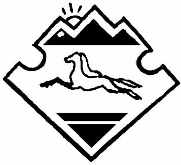 АЛТАЙ РЕСПУБЛИКАНЫНКАН-ООЗЫ АЙМАГЫНДА ЭКИНУР JУРТJЕЕЗЕЗИНИН JУРТАДМИНИСТРАЦИЯЗЫ     «10» января 2018 г.                                      №1Наименование муниципального образования:Муниципальное образование «Яконурское сельское поселениеСроки реализации муниципальной программы:Реализация Программы – 2018 -2022 годыN п/пНаименование показателя (индикатора)Единица измерения1.Количество и площадь благоустроенных дворовых территорийЕд., кв. м2.Доля благоустроенных дворовых территорий от общего количества и площади дворовых территорийПроценты3.Охват населения благоустроенными дворовыми территориями (доля населения, проживающего в жилом фонде с благоустроенными дворовыми территориями, от общей численности населения муниципального образования)Проценты4.Количество благоустроенных общественных территорийЕд.5.Площадь благоустроенных общественных территорийГа6.Доля площади благоустроенных общественных территорий к общей площади общественных территорий, площадь благоустроенных общественных территорийПроценты, кв. м7.Площадь благоустроенных общественных территорий, приходящихся на 1 жителя муниципального образованияКв. м8.Доля и размер финансового участия заинтересованных лиц в выполнении минимального перечня работ по благоустройству дворовых территорий от общей стоимости работ минимального перечня, включенных в программуПроценты, рубли9.Объем трудового участия заинтересованных лиц в выполнении минимального перечня работ по благоустройству дворовых территорийЧел./часы10.Доля и размер финансового участия заинтересованных лиц в выполнении дополнительного перечня работ по благоустройству дворовых территорий от общей стоимости работ дополнительного перечня, включенных в программуПроценты, рубли11.Объем трудового участия заинтересованных лиц в выполнении дополнительного перечня работ по благоустройству дворовых территорийЧел./часыОтветственный исполнитель ПрограммыМуниципальное образование «Яконурское сельское поселение»Муниципальное образование «Яконурское сельское поселение»Муниципальное образование «Яконурское сельское поселение»Участники ПрограммыМуниципальное образование «Яконурское сельское поселение»Собственники жильяОбщественные организацииМуниципальное образование «Яконурское сельское поселение»Собственники жильяОбщественные организацииМуниципальное образование «Яконурское сельское поселение»Собственники жильяОбщественные организацииПодпрограммы ПрограммыПовышение уровня благоустройства дворовых территорий муниципального образования «Яконурское сельское поселение» в 2018-2022 гг.Повышение уровня благоустройства общественных территорий муниципального образования «Яконурское сельское поселение» в 2018-2022 гг.Повышение уровня вовлеченности граждан, организаций в реализацию мероприятий по благоустройству территорий муниципального образования «Яконурское сельское поселение» в 2018-2022 гг.Повышение уровня благоустройства дворовых территорий муниципального образования «Яконурское сельское поселение» в 2018-2022 гг.Повышение уровня благоустройства общественных территорий муниципального образования «Яконурское сельское поселение» в 2018-2022 гг.Повышение уровня вовлеченности граждан, организаций в реализацию мероприятий по благоустройству территорий муниципального образования «Яконурское сельское поселение» в 2018-2022 гг.Повышение уровня благоустройства дворовых территорий муниципального образования «Яконурское сельское поселение» в 2018-2022 гг.Повышение уровня благоустройства общественных территорий муниципального образования «Яконурское сельское поселение» в 2018-2022 гг.Повышение уровня вовлеченности граждан, организаций в реализацию мероприятий по благоустройству территорий муниципального образования «Яконурское сельское поселение» в 2018-2022 гг.Цели ПрограммыПовышение уровня благоустройства территории муниципального образования «Яконурское сельское поселение» Повышение уровня благоустройства территории муниципального образования «Яконурское сельское поселение» Повышение уровня благоустройства территории муниципального образования «Яконурское сельское поселение» Задачи ПрограммыПовышение уровня благоустройства дворовых территорий муниципального образования «Яконурское сельское поселение» в 2018-2022 гг.Повышение уровня благоустройства общественных территорий муниципального образования «Яконурское сельское поселение» в 2018-2022 гг.Повышение уровня вовлеченности граждан, организаций в реализацию мероприятий по благоустройству территорий муниципального образования «Яконурское сельское поселение» в 2018-2022 гг.Повышение уровня благоустройства дворовых территорий муниципального образования «Яконурское сельское поселение» в 2018-2022 гг.Повышение уровня благоустройства общественных территорий муниципального образования «Яконурское сельское поселение» в 2018-2022 гг.Повышение уровня вовлеченности граждан, организаций в реализацию мероприятий по благоустройству территорий муниципального образования «Яконурское сельское поселение» в 2018-2022 гг.Повышение уровня благоустройства дворовых территорий муниципального образования «Яконурское сельское поселение» в 2018-2022 гг.Повышение уровня благоустройства общественных территорий муниципального образования «Яконурское сельское поселение» в 2018-2022 гг.Повышение уровня вовлеченности граждан, организаций в реализацию мероприятий по благоустройству территорий муниципального образования «Яконурское сельское поселение» в 2018-2022 гг.Целевые индикаторы и показатели Программы№Значение показателя (индикатора)Единица измеренияЦелевые индикаторы и показатели Программы1.Количество и площадь благоустроенных дворовых территорийЕд.,  кв. мЦелевые индикаторы и показатели Программы2.Доля благоустроенных дворовых территорий от общего количества и площади дворовых территорийПроцентыЦелевые индикаторы и показатели Программы3.Охват населения благоустроенными дворовыми территориями (доля населения, проживающего в жилом фонде с благоустроенными дворовыми территориями, от общей численности населения муниципального образования)ПроцентыЦелевые индикаторы и показатели Программы4.Количество благоустроенных общественных территорий (в текущем году)Ед.Целевые индикаторы и показатели Программы5.Площадь благоустроенных общественных территорий (всего)ГаЦелевые индикаторы и показатели Программы6.Доля площади благоустроенных общественных территорий к общей площади общественных территорий, площадь благоустроенных общественных территорийПроценты, кв. мЦелевые индикаторы и показатели Программы7.Площадь благоустроенных общественных территорий, приходящихся на 1 жителя муниципального образованияКв. мЦелевые индикаторы и показатели Программы8.Доля и размер финансового участия заинтересованных лиц в выполнении минимального перечня работ по благоустройству дворовых территорий от общей стоимости работ минимального перечня, включенных в программуПроценты, рублиЦелевые индикаторы и показатели Программы9.Объем трудового участия заинтересованных лиц в выполнении минимального перечня работ по благоустройству дворовых территорийЧел./часыЦелевые индикаторы и показатели Программы10.Доля и размер финансового участия заинтересованных лиц в выполнении дополнительного перечня работ по благоустройству дворовых территорий от общей стоимости работ дополнительного перечня, включенных в программуПроценты, рублиЦелевые индикаторы и показатели Программы11.Объем трудового участия заинтересованных лиц в выполнении дополнительного перечня работ по благоустройству дворовых территорийЧел./часыСрок реализации Программы2018-2022 годы2018-2022 годы2018-2022 годыОбъемы бюджетных ассигнований ПрограммыОбщий объем финансирования муниципальной программы составляет ежегодно, 252 тыс. рублей ежегодно; благоустройство дворовых территорий 10 тыс.  рублей;благоустройство общественных территорий 242,000 рублей;в том числе:средства федерального бюджета (справочно) 26 тыс. рублей, в том числе:благоустройство дворовых территорий 3000  рублей;благоустройство общественных территорий 23 рублей;средства республиканского бюджета Республики Алтай (справочно) 26 тыс. рублей, в том числе:благоустройство дворовых территорий 3 тыс. рублей;благоустройство общественных территорий 23 тыс. рублей;средства бюджета муниципального образования (справочно) 200 тыс. рублей, в том числе:благоустройство дворовых территорий 4000 тыс. рублей;благоустройство общественных территорий  196 тыс.рублей.средства на текущий ремонт дорог 600тыс. рублей- отдельно, ежегодно;Общий объем финансирования муниципальной программы составляет ежегодно, 252 тыс. рублей ежегодно; благоустройство дворовых территорий 10 тыс.  рублей;благоустройство общественных территорий 242,000 рублей;в том числе:средства федерального бюджета (справочно) 26 тыс. рублей, в том числе:благоустройство дворовых территорий 3000  рублей;благоустройство общественных территорий 23 рублей;средства республиканского бюджета Республики Алтай (справочно) 26 тыс. рублей, в том числе:благоустройство дворовых территорий 3 тыс. рублей;благоустройство общественных территорий 23 тыс. рублей;средства бюджета муниципального образования (справочно) 200 тыс. рублей, в том числе:благоустройство дворовых территорий 4000 тыс. рублей;благоустройство общественных территорий  196 тыс.рублей.средства на текущий ремонт дорог 600тыс. рублей- отдельно, ежегодно;Общий объем финансирования муниципальной программы составляет ежегодно, 252 тыс. рублей ежегодно; благоустройство дворовых территорий 10 тыс.  рублей;благоустройство общественных территорий 242,000 рублей;в том числе:средства федерального бюджета (справочно) 26 тыс. рублей, в том числе:благоустройство дворовых территорий 3000  рублей;благоустройство общественных территорий 23 рублей;средства республиканского бюджета Республики Алтай (справочно) 26 тыс. рублей, в том числе:благоустройство дворовых территорий 3 тыс. рублей;благоустройство общественных территорий 23 тыс. рублей;средства бюджета муниципального образования (справочно) 200 тыс. рублей, в том числе:благоустройство дворовых территорий 4000 тыс. рублей;благоустройство общественных территорий  196 тыс.рублей.средства на текущий ремонт дорог 600тыс. рублей- отдельно, ежегодно;Ожидаемые результаты реализации ПрограммыВ результате реализации мероприятий по повышению уровня благоустройства территорий муниципального образования к концу 2022 года будут достигнуты следующие показатели:увеличение количества благоустроенных дворовых территорий - 4, увеличение площади благоустроенных дворовых территорий до 90000  кв. м;обеспечение в 2022 году доли благоустроенных дворовых территорий от общего количества дворовых территорий до уровня 100%;обеспечение в 2022 году охвата населения благоустроенными дворовыми территориями до уровня 93%;увеличение площади благоустроенных общественных территорий до 90000 кв.м.;увеличение в 2022 году доли площади благоустроенных общественных территорий к общей площади общественных территорий до уровня 90%;увеличение в 2022 году площади благоустроенных общественных территорий до 90000 кв. м;увеличение показателя площади благоустроенных общественных территорий, приходящихся на 1 жителя муниципального образования, до уровня 16 кв. м на 1 жителя, с учетом роста количества жителей;обеспечение доли и размера финансового участия заинтересованных лиц в выполнении минимального перечня работ по благоустройству дворовых территорий от общей стоимости работ минимального перечня, включенных в программу, 1%;обеспечение трудового участия заинтересованных лиц в выполнении минимального перечня работ по благоустройству дворовых территории в объеме, равном 21 чел./час;обеспечение доли и размера финансового участия заинтересованных лиц в выполнении дополнительного перечня работ по благоустройству дворовых территорий от общей стоимости работ дополнительного перечня, включенных в программу, 1%, обеспечение трудового участия заинтересованных лиц в выполнении дополнительного перечня работ по благоустройству дворовых территорий в объеме, равном 28 чел./часВ результате реализации мероприятий по повышению уровня благоустройства территорий муниципального образования к концу 2022 года будут достигнуты следующие показатели:увеличение количества благоустроенных дворовых территорий - 4, увеличение площади благоустроенных дворовых территорий до 90000  кв. м;обеспечение в 2022 году доли благоустроенных дворовых территорий от общего количества дворовых территорий до уровня 100%;обеспечение в 2022 году охвата населения благоустроенными дворовыми территориями до уровня 93%;увеличение площади благоустроенных общественных территорий до 90000 кв.м.;увеличение в 2022 году доли площади благоустроенных общественных территорий к общей площади общественных территорий до уровня 90%;увеличение в 2022 году площади благоустроенных общественных территорий до 90000 кв. м;увеличение показателя площади благоустроенных общественных территорий, приходящихся на 1 жителя муниципального образования, до уровня 16 кв. м на 1 жителя, с учетом роста количества жителей;обеспечение доли и размера финансового участия заинтересованных лиц в выполнении минимального перечня работ по благоустройству дворовых территорий от общей стоимости работ минимального перечня, включенных в программу, 1%;обеспечение трудового участия заинтересованных лиц в выполнении минимального перечня работ по благоустройству дворовых территории в объеме, равном 21 чел./час;обеспечение доли и размера финансового участия заинтересованных лиц в выполнении дополнительного перечня работ по благоустройству дворовых территорий от общей стоимости работ дополнительного перечня, включенных в программу, 1%, обеспечение трудового участия заинтересованных лиц в выполнении дополнительного перечня работ по благоустройству дворовых территорий в объеме, равном 28 чел./часВ результате реализации мероприятий по повышению уровня благоустройства территорий муниципального образования к концу 2022 года будут достигнуты следующие показатели:увеличение количества благоустроенных дворовых территорий - 4, увеличение площади благоустроенных дворовых территорий до 90000  кв. м;обеспечение в 2022 году доли благоустроенных дворовых территорий от общего количества дворовых территорий до уровня 100%;обеспечение в 2022 году охвата населения благоустроенными дворовыми территориями до уровня 93%;увеличение площади благоустроенных общественных территорий до 90000 кв.м.;увеличение в 2022 году доли площади благоустроенных общественных территорий к общей площади общественных территорий до уровня 90%;увеличение в 2022 году площади благоустроенных общественных территорий до 90000 кв. м;увеличение показателя площади благоустроенных общественных территорий, приходящихся на 1 жителя муниципального образования, до уровня 16 кв. м на 1 жителя, с учетом роста количества жителей;обеспечение доли и размера финансового участия заинтересованных лиц в выполнении минимального перечня работ по благоустройству дворовых территорий от общей стоимости работ минимального перечня, включенных в программу, 1%;обеспечение трудового участия заинтересованных лиц в выполнении минимального перечня работ по благоустройству дворовых территории в объеме, равном 21 чел./час;обеспечение доли и размера финансового участия заинтересованных лиц в выполнении дополнительного перечня работ по благоустройству дворовых территорий от общей стоимости работ дополнительного перечня, включенных в программу, 1%, обеспечение трудового участия заинтересованных лиц в выполнении дополнительного перечня работ по благоустройству дворовых территорий в объеме, равном 28 чел./час№Наименование показателя (индикатора)Единица измеренияЗначения показателейЗначения показателейЗначения показателейЗначения показателейЗначения показателейЗначения показателейЗначения показателейЗначения показателейЗначения показателейЗначения показателей№Наименование показателя (индикатора)Единица измерениягодгодгодгодгодгодгодгодгодгод№Наименование показателя (индикатора)Единица измерения20172018201920202020202120222023202320231.Количество и площадь благоустроенных дворовых территорий Ед., тыс.кв.м.-131;41;61;61;71;9---2.Доля благоустроенных дворовых  территорий от общего количества и площади дворовых территорийПроценты-1625404075100---3.Охват населения благоустроенными дворовыми территориями (доля населения, проживающего в жилом фонде с благоустроенными дворовыми территориями от общей численности населения муниципального образования) Проценты-358812164.Количество благоустроенных общественных территорий (в текущем году)Ед.-1111111-5.Площадь благоустроенных общественных территорий (всего)кв.м.01500030000300004500060000900009000006.Доля площади благоустроенных общественных территорий  к общей площади  общественных территорий, 162525407510010007.Площадь благоустроенных общественных территорий, приходящихся на 1 жителя муниципального образованияКв.м.0,935581216168.Доля и размер финансового участия заинтересованных лиц в выполнении минимального перечня работ по благоустройству дворовых территорий от общей стоимости работ минимального перечня, включенных в программуПроценты, тыс.рубли3,103,153,153,203,203,203,209.Объем трудового участия заинтересованных лиц в выполнении минимального перечня работ по благоустройству дворовых   территорииЧел./часы1020202121212110.Доля  и размер финансового участия заинтересованных лиц в выполнении дополнительного перечня работ по  благоустройству общественных территорий от общей стоимости работ дополнительного перечня, включенных в программуПроценты, тыс.рубли2,5,352,5,452,5,452,5,602,5,802,5,802,5,8011. Объем трудового участия заинтересованных лиц в выполнении дополнительного перечня работ по благоустройству общественных территорииЧел./часы28282828282828Наименование контрольного события ПрограммыСтатусОтветственный исполнительСрок наступления контрольного события (дата)Срок наступления контрольного события (дата)Срок наступления контрольного события (дата)Срок наступления контрольного события (дата)Срок наступления контрольного события (дата)Срок наступления контрольного события (дата)Срок наступления контрольного события (дата)Наименование контрольного события ПрограммыСтатусОтветственный исполнитель201720182019202020212022Утверждение Порядка общественного обсуждения проекта муниципальной программы «Формирование современной городской среды» на 2018-2022гг.Контрольная точка результатаОтветственный исполнитель1 декабряСоздание Общественной комиссии по обеспечению реализации приоритетного проекта «Формирование комфортной городской среды»Контрольная точка результатаОтветственный исполнитель1 декабряПубликация на официальном сайте проекта муниципальной программыКонтрольная точка результатаОтветственный исполнитель1 декабряУтверждение муниципальной программыКонтрольная точка результатаМуниципальное образование «Яконурское сельское поселение»1 декабряУтверждение дизайн-проектов дворовых территорийКонтрольная точка результатаМуниципальное образование «Яконурское сельское поселение»Утверждение дизайн-проектов общественных территорийКонтрольная точка результатаМуниципальное образование «Яконурское сельское поселение»Отбор подрядчика для выполнения работ по благоустройству общественной территорииКонтрольная точка результатаМуниципальное образование «Яконурское сельское поселение»Утверждение Порядка предоставления субсидий на выполнение мероприятий по благоустройству дворовых территорийКонтрольная точка результатаМуниципальное образование «Яконурское сельское поселение»Предоставление субсидий на выполнение мероприятий по благоустройству дворовых территорийКонтрольная точка результатаМуниципальное образование «Яконурское сельское поселение»Выполнение работ по благоустройству общественной территорииКонтрольная точка результатаМуниципальное образование «Яконурское сельское поселение»Выполнение работ по благоустройству дворовых территорийКонтрольная точка результатаМуниципальное образование «Яконурское сельское поселение»Утверждение Правил благоустройства территории МО «Яконурское сельское поселение»Муниципальное образование «Яконурское сельское поселение»N п/пНаименование работЕдиница измеренияСтоимость работ в ценах 1 кв. 2018 г., рублейI. Нормативная стоимость (единичные расценки)работ по благоустройству дворовых территорий, входящих в минимальный перечень видов работ по благоустройству дворовых территорийI. Нормативная стоимость (единичные расценки)работ по благоустройству дворовых территорий, входящих в минимальный перечень видов работ по благоустройству дворовых территорийI. Нормативная стоимость (единичные расценки)работ по благоустройству дворовых территорий, входящих в минимальный перечень видов работ по благоустройству дворовых территорий1.Ремонт дворовых проездовм22000,002.Обеспечение освещения дворовых территорийшт.4000,003.Установка скамеекшт.8000,004.Установка урншт.6000,00II. Нормативная стоимость (единичные расценки)работ по благоустройству дворовых территорий, входящих в перечень дополнительных видов работ по благоустройству дворовых территорийII. Нормативная стоимость (единичные расценки)работ по благоустройству дворовых территорий, входящих в перечень дополнительных видов работ по благоустройству дворовых территорийII. Нормативная стоимость (единичные расценки)работ по благоустройству дворовых территорий, входящих в перечень дополнительных видов работ по благоустройству дворовых территорий5.Оборудование детских и спортивных площадокм22000,006.Озеленение дворовой территориим2190,006.Озеленение дворовой территориишт.2100,007.Устройство огражденийм1800,458.Устройство контейнерных площадокплощадка на 1 контейнер15,00